Záznam z prieskumu trhupre zákazku podľa § 1 ods. 15 zákona č. 343/2015 Z. z. o verejnom obstarávaní a o zmene a doplnení niektorých zákonov v znení neskorších predpisov (ZVO)Identifikácia verejného obstarávateľa:Názov:		Slovenská poľnohospodárska univerzita v NitreSídlo:		Tr. A. Hlinku 2, 949 76 NitraIČO:		00397482DIČ:		2021252827IČ DPH:		SK2021252827Internetová adresa:	http://www.uniag.sk/v rámci Výzvy číslo: 	56/PRV/2022pre opatrenie: 		16 – Spoluprácapodopatrenie: 	16.1 – Podpora na zriaďovanie a prevádzku operačných skupín EIP zameraných na produktivitu a udržateľnosť poľnohospodárstvaNázov projektu: Ekologický a ekonomický význam aplikácií precíznych technológií v poľnohospodárskej praxi Predmet zákazky:	Názov: Služba SKPOS - Náklady spojené so službou SKPOS, ktorú poskytuje  Geodetický a kartografický ústav Bratislava .Opis: „Zaplatenie poplatku za službu Geodetickému a kartografickému ústavu Bratislava na roky  2024, 2025“Spôsob vykonania prieskumu:  Print screen výšky poplatku priamo zo stránky poskytujúcej organizácie Predpokladaná hodnota zákazky (PHZ): PHZ bola určená na základe registračného formulára služby, ktorú poskytuje výlučne Geodetický a kartografický ústav, Bratislaba.  Výška poplatku: Ročný poplatok je na úrovni 70 Eur s DPH. PHZ za službu na 2 roky  = (70*2 = 140,00 EUR s DPH.Verejný obstarávateľ v súlade s vyššie uvedeným stanovil predpokladanú hodnotu zákazky vo výške = 70 * 2 = 140,00 EUR. V Nitre, dňa 17.7.2023Vypracoval: Ing. Jakub Pagáč, PhD. 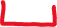 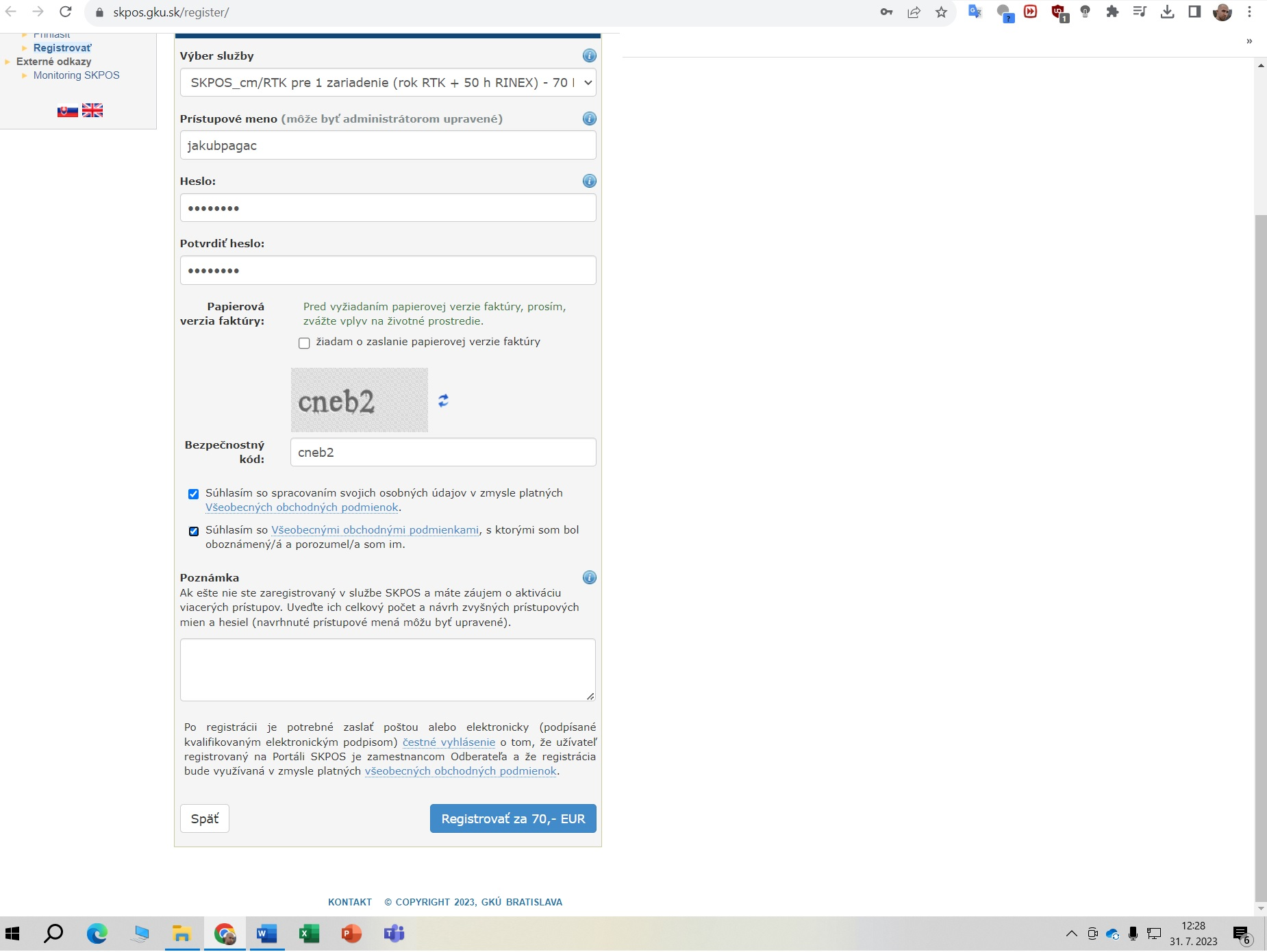 